～認知症は早期診断・早期対応が大切です～　　　　　　　　　　　　　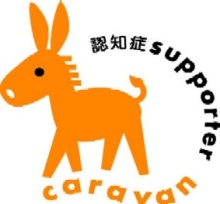 ●認知症初期集中支援チームとは・認知症の症状などでお困りの方のご自宅を訪問し、相談に応じます。必要に応じて医療や介護サービスの利用に繋げたり、生活環境等を整えることを目的に、最長６か月を目安にご本人やご家族に合わせたサポート、助言を包括的かつ集中的に行います。・チームは認知症サポート医、保健師、社会福祉士、精神保健福祉士、作業療法士などの医療・介護の専門職で構成されており、効率よく、様々な視点に立った支援を実施することができます。●支援の流れ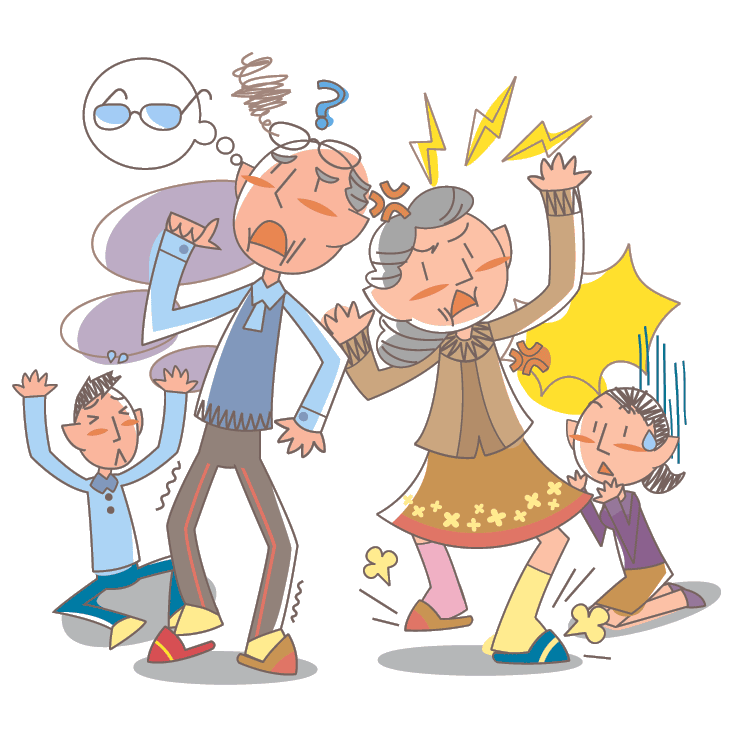 ●どうして早めの対応が大切なの？・認知症状の原因には、早めに治療すれば治る病気の場合があります。・適切な治療やケアにより、進行を遅らせたり、症状を軽減させることができます。・症状が軽いうちに、本人や家族が話し合い、今後の生活についての方針を決める事ができます。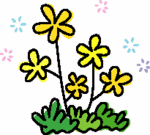 お問い合わせ先上田市高齢者介護課上田地域：23-5140（市役所南庁舎2階）丸子地域：42-0092（丸子地域自治センター）月～金8:30～17:15上田市高齢者介護課真田地域：72-4700（真田地域自治センター）武石地域：85-2119（武石地域総合センター）月～金8:30～17:15